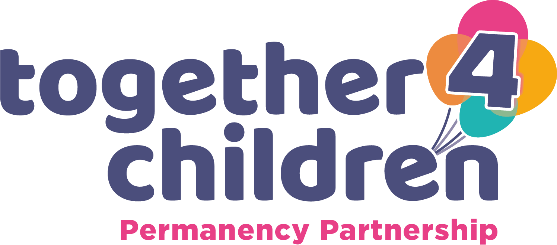 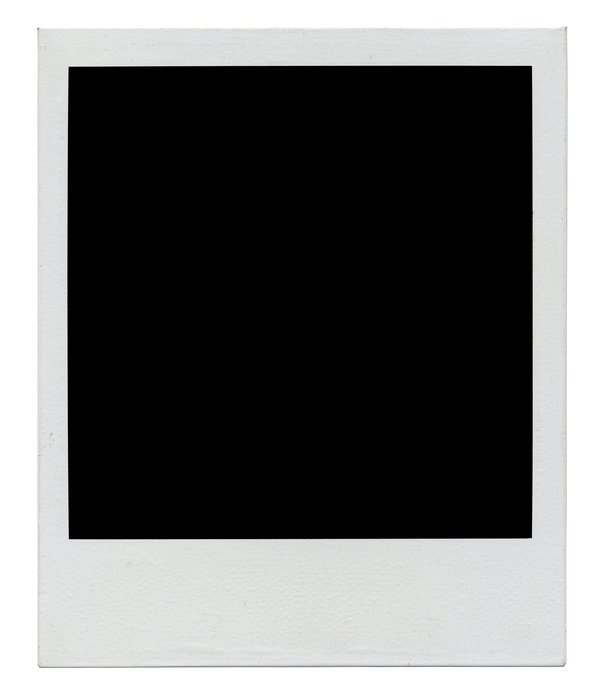 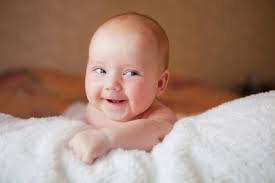 The things people love about meInformation…………………………………………………………………………………………………………………………………………………………………………….Family and Social Relationships Information ………………………………………………………………………………………………………………………………………………………………………………..Health and DevelopmentInformation …………………………………………………………………………………………………………………………………………………………………………………..Family Sought for ….Information ………………………………………………………………………………………………………………………………………………………………………………….                           